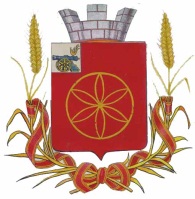  АДМИНИСТРАЦИЯ  МУНИЦИПАЛЬНОГО  ОБРАЗОВАНИЯ            РУДНЯНСКИЙ  РАЙОН  СМОЛЕНСКОЙ ОБЛАСТИП  О  С  Т  А Н  О  В  Л  Е Н  И  Еот 10.02.2021 № 55О внесении изменений вмуниципальную программу «Об утверждении муниципальной программы «Комплексноеразвитие транспортной инфраструктуры муниципального образования Руднянского городского поселения Руднянского района Смоленской области» утвержденную постановлением Администрации муниципального образования Руднянский район Смоленской области от 31.10.2017г. №422В соответствии с Бюджетным кодексом Российской Федерации, Федеральным законом от 06.10.2003N131-ФЗ"Об общих принципах организации местного самоуправления в Российской Федерации", постановлением Администрации муниципального образования Руднянский район Смоленской области от 19.12.2016 № 471 «Об утверждении Порядка принятия решения о разработке муниципальных программ, их формирования и реализации и Порядка проведения оценки эффективности реализации муниципальных программ»Администрация муниципального образования Руднянский район Смоленской области  п о с т а н о в л я е т:1. Внести в муниципальную программу «Об утверждении муниципальной программы «Комплексное развитие транспортной инфраструктуры муниципального образования Руднянского городского поселения  Руднянского района Смоленской области» утвержденнуюпостановление Администрации муниципального образования Руднянский район Смоленской области от 31.10.2017г. №422(в редакции постановлений Администрации муниципального образования Руднянский район Смоленской областиот 25.01.2019 №30, от 04.03.2019 №77, от 08.07.2019 №295, от 16.09.2019 №387, от 22.10.2019 №428, от 21.11.2019 №455, от 13.01.2020 №4, от 31.01.2020 №35, от 26.03.2020 №157, от 29.09.2020 №338, от 15.01.2020 №6), следующие изменения:1) в Паспорте муниципальной программы «Комплексное развитие транспортной инфраструктуры муниципального образования Руднянскогогородского поселения  Руднянского района Смоленской области»:- позицию: изложить в следующей редакции:2)Раздел7 изложить в следующей редакции:«7. Оценка объемов и источников финансирования мероприятий развития транспортной инфраструктуры поселенияОбщий объём средств, необходимый на мероприятия по модернизации объектов улично – дорожной сети Руднянского городского поселения составляет 42162,49тыс.руб., в том числе:в 2021 году – 13243,43тыс.руб.в 2022 году – 14277,13тыс.руб.в 2023 году – 14641,93тыс.руб.в 2024-2027гг. – 0,0 тыс.руб.»3)  приложение № 2  изложить в новой редакции согласно приложению к настоящему постановлению.2. Настоящее постановление вступает в силу после его официального опубликования в соответствии с Уставом муниципального образования  Руднянский района Смоленской области.3. Контроль за исполнением настоящего постановления возложить на первого заместителя Главы муниципального образования Руднянский район Смоленской области ФедороваЭ.Н.Главамуниципального образованияРуднянский район Смоленской области                 Ю. И. ИвашкинПриложение №2                                                                     к постановлению Администрации муниципального образованияРуднянский район Смоленской области от «____» ___________20__ г. № __Целевые показателиреализации муниципальной программы«Комплексное развитие транспортной инфраструктуры Руднянского городского поселения Руднянского района Смоленской областиОбъемы и источники финансирования ПрограммыФинансовое обеспечение мероприятий Программы осуществляется за счет средств бюджета поселения в рамках муниципальных программ. Для выполнения мероприятий Программы необходимо 49648,92тыс. руб., в том числе:в 2018 году – 8313,9тыс.руб.в 2019 году – 12729,28тыс.руб.в 2020 году – 14801,1тыс.руб.в 2021 году– 13804,64тыс.руб.в 2022 году – 0,0 тыс.руб.Финансирование из бюджета МО ежегодно уточняется при формировании бюджета на очередной финансовый год. Показатели финансирования подлежат уточнению с учетом разработанной проектно-сметной документации и фактического выделения средств из бюджетов всех уровней.Объемы и источники финансирования ПрограммыОбъем финансирования Программы составляет  42162,49 тыс. руб. 2021 – 13243,43тыс.руб.2022 – 14277,13тыс.руб.2023 – 14641,93тыс.руб.№ п/пНаименование мероприятийНеобходимый объем финансирования тыс. руб.Необходимый объем финансирования тыс. руб.Необходимый объем финансирования тыс. руб.Необходимый объем финансирования тыс. руб.Необходимый объем финансирования тыс. руб.Ответственные за реализацию программыОтветственные за реализацию программыОтветственные за реализацию программыСроки реализации мероприятийвсего2021202220232023Мероприятия по проектированию и разработке ПСД по объектам транспортной инфраструктуры (дороги и сооружения)Мероприятия по проектированию и разработке ПСД по объектам транспортной инфраструктуры (дороги и сооружения)Мероприятия по проектированию и разработке ПСД по объектам транспортной инфраструктуры (дороги и сооружения)Мероприятия по проектированию и разработке ПСД по объектам транспортной инфраструктуры (дороги и сооружения)Мероприятия по проектированию и разработке ПСД по объектам транспортной инфраструктуры (дороги и сооружения)Мероприятия по проектированию и разработке ПСД по объектам транспортной инфраструктуры (дороги и сооружения)Мероприятия по проектированию и разработке ПСД по объектам транспортной инфраструктуры (дороги и сооружения)Мероприятия по проектированию и разработке ПСД по объектам транспортной инфраструктуры (дороги и сооружения)Мероприятия по проектированию и разработке ПСД по объектам транспортной инфраструктуры (дороги и сооружения)Мероприятия по проектированию и разработке ПСД по объектам транспортной инфраструктуры (дороги и сооружения)1.1.-Мероприятия по ремонту, строительству, реконструкции объектов транспортной инфраструктуры (дороги, мосты)Мероприятия по ремонту, строительству, реконструкции объектов транспортной инфраструктуры (дороги, мосты)Мероприятия по ремонту, строительству, реконструкции объектов транспортной инфраструктуры (дороги, мосты)Мероприятия по ремонту, строительству, реконструкции объектов транспортной инфраструктуры (дороги, мосты)Мероприятия по ремонту, строительству, реконструкции объектов транспортной инфраструктуры (дороги, мосты)Мероприятия по ремонту, строительству, реконструкции объектов транспортной инфраструктуры (дороги, мосты)Мероприятия по ремонту, строительству, реконструкции объектов транспортной инфраструктуры (дороги, мосты)Мероприятия по ремонту, строительству, реконструкции объектов транспортной инфраструктуры (дороги, мосты)Мероприятия по ремонту, строительству, реконструкции объектов транспортной инфраструктуры (дороги, мосты)Мероприятия по ремонту, строительству, реконструкции объектов транспортной инфраструктуры (дороги, мосты)2.1.Реализация мероприятий по повышению безопасности дорожного движения31584,998220,03010914,4312450,5312450,53Отдел по архитектуре, строительству и ЖКХ Администрации муниципального образования Руднянский район Смоленской области Отдел по архитектуре, строительству и ЖКХ Администрации муниципального образования Руднянский район Смоленской области Отдел по архитектуре, строительству и ЖКХ Администрации муниципального образования Руднянский район Смоленской области 2021-20232.2.Реализация мероприятий по развитию сети автомобильных дорог общего пользования (дорожный фонд)7967,73663,62112,72191,42191,4-  // --  // --  // -2021-2023ИТОГОИТОГО39552,6911883,6313027,1314641,9314641,93Мероприятия по содержанию уличной дорожной сетиМероприятия по содержанию уличной дорожной сетиМероприятия по содержанию уличной дорожной сетиМероприятия по содержанию уличной дорожной сетиМероприятия по содержанию уличной дорожной сетиМероприятия по содержанию уличной дорожной сетиМероприятия по содержанию уличной дорожной сетиМероприятия по содержанию уличной дорожной сетиМероприятия по содержанию уличной дорожной сетиМероприятия по содержанию уличной дорожной сети3.1.Приобретение спецтехники для реализации мероприятий по благоустройству автомобильных дорог0,00,00,00,00,0Отдел по архитектуре, строительству и ЖКХ Администрации муниципального образования Руднянский район Смоленской областиОтдел по архитектуре, строительству и ЖКХ Администрации муниципального образования Руднянский район Смоленской областиОтдел по архитектуре, строительству и ЖКХ Администрации муниципального образования Руднянский район Смоленской области2021-2023ИТОГОИТОГО0,00,00,00,00,04.Мероприятия по организации безопасности дорожного движения4.Мероприятия по организации безопасности дорожного движения4.Мероприятия по организации безопасности дорожного движения4.Мероприятия по организации безопасности дорожного движения4.Мероприятия по организации безопасности дорожного движения4.Мероприятия по организации безопасности дорожного движения4.Мероприятия по организации безопасности дорожного движения4.Мероприятия по организации безопасности дорожного движения4.Мероприятия по организации безопасности дорожного движения4.Мероприятия по организации безопасности дорожного движения4.1.------5.Мероприятия по пассажирским перевозкам5.Мероприятия по пассажирским перевозкам5.Мероприятия по пассажирским перевозкам5.Мероприятия по пассажирским перевозкам5.Мероприятия по пассажирским перевозкам5.Мероприятия по пассажирским перевозкам5.Мероприятия по пассажирским перевозкам5.Мероприятия по пассажирским перевозкам5.Мероприятия по пассажирским перевозкам5.Мероприятия по пассажирским перевозкам5.1Осуществление пассажирских перевозок по городскому маршруту2609,81359,81250,00,00,0Отдел по архитектуре, строительству и ЖКХ Администрации муниципального образования Руднянский район Смоленской областиОтдел по архитектуре, строительству и ЖКХ Администрации муниципального образования Руднянский район Смоленской областиОтдел по архитектуре, строительству и ЖКХ Администрации муниципального образования Руднянский район Смоленской области2021-2023ИТОГОИТОГО2609,81359,81250,00,00,0ВСЕГО:ВСЕГО:42162,4913243,4314277,1314277,1314641,9314641,93